Publicado en Barcelona el 31/07/2019 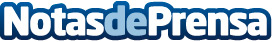 Los informáticos, uno de los perfiles profesionales más demandados en Barcelona, según InnoITLa informática y su incesante demanda por parte de las empresas, hacen de esta profesión, uno de los perfiles más buscados en el mercado laboral. InnoIT, consultora líder del sector, desvela las claves de este fenómenoDatos de contacto:InnoIThttps://www.inno-it.es931 720 620Nota de prensa publicada en: https://www.notasdeprensa.es/los-informaticos-uno-de-los-perfiles_1 Categorias: Programación E-Commerce Software Recursos humanos Consumo http://www.notasdeprensa.es